ASUHAN KEBIDANAN  PADA BAYI NY. Y 1DENGAN PREMATURDI RSUD CIAWI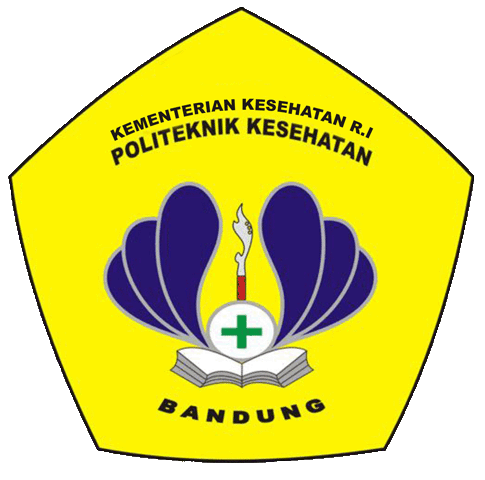 DISUSUN OLEH :NAJWAA ALUDMAA ZANIM P17324217026KEMENTERIAN KESEHATAN REPUBLIK INDONESIA POLITEKNIK KESEHATAN BANDUNGPROGRAM STUDI KEBIDANAN BOGOR 2020ASUHAN KEBIDANAN PADA BAYI NY. Y 1 DENGAN PREMATUR DI RSUD CIAWIDisusun Oleh:Najwaa Aludmaa ZANIM P17324217026LAPORAN TUGAS AKHIRUntuk memenuhi salah satu syarat ujianGuna memperoleh gelar Ahli Madya KebidananProgram Studi Kebidanan BogorKEMENTERIAN KESEHATAN REPUBLIK INDONESIA POLITEKNIK KESEHATAN BANDUNGPROGRAM STUDI KEBIDANAN BOGOR 2020